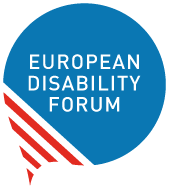 Global Disability SummitToolkit for OPD Engagement and AdvocacyFebruary 2024Table of ContentsTable of Contents	2Introduction	3The European Disability Forum	3Overview	3Part 1	4Background Information	4Global Disability Summit 2018	4Global Disability Summit 2022	4Global Disability Summit 2025	5European Regional Disability Summit on International Cooperation	6Global Disability Summit Secretariat	62021 GDS Consultation Workshops with OPDs	7Part 2	7EDF’s Disability Summit Roadmap	7Survey – OPD Input ahead of Disability Summits	82024 Consultation Workshops	81st Consultation Workshop	82nd Consultation Workshop	9Latest News on Workshops	9Part 3	9How to Get Involved	9Engagement and Advocacy	9Reference Documents	10Annexes	12Template Letter to Your Government	12Commitments Made by the EU and European Countries (2018 and 2022)	14Andorra, National Government	14Sweden, Swedish International Development Cooperation Agency	17Finland, Ministry of Foreign Affairs	23United Kingdom, Foreign, Commonwealth and Development Office	25Ukraine, Ministry of Social Policy	31Cyprus, Ministry of Foreign Affairs	31Denmark, Ministry of Foreign Affairs	34Kosovo, Office of Good Governance-Office of Prime Minister	35Latvia, Ministry of Welfare of the Republic of Latvia	35Norway, National Government	36Spain, Spanish Agency of International Cooperation (AECID)	37European Union	40European Bank for Reconstruction and Development	42Document Credits	45IntroductionThe European Disability ForumThe European Disability Forum is an independent NGO that represents the interests of 100 million Europeans with disabilities. EDF is a unique platform which brings together representative organisation of persons with disabilities from across Europe. EDF is run by persons with disabilities and their families. We are a strong, united voice of persons with disabilities in Europe.OverviewThis toolkit is designed for EDF members and Organisations of Persons with Disabilities (OPDs) from larger Europe. Its objectives are to:advocate for OPDs meaningful involvement in both the Global Disability Summit (GDS) and the European Regional Disability Summit on international cooperation.to influence the commitments that will come out of these processes.to use the Summits for national, European and international advocacy on the implementation of CRPD and the Sustainable Development Goals (SDGs).The toolkit is divided into three parts: the first part includes background information on the Global and European Regional Disability Summits. The second part explains EDFs work, and the last part provides tools and ideas for OPDs to influence the process.Part 1Background InformationGlobal Disability Summit 2018The first Global Disability Summit (GDS18) was held in 2018 in London, co-hosted by the UK, Kenya and the International Disability Alliance (IDA). It was a historical moment for disability inclusion and the rights of persons with disabilities. GDS18 generated an unprecedented level of focus on and commitment to disability-inclusive development. 171 national governments, multilateral agencies, donors, foundations, private sector and civil society organisations made 968 individual commitments, each one intended to strengthen and transform disability inclusion. These commitments were made around the four central themes of the Summit as well as the two cross-cutting themes. The commitments made by the European countries (Andorra, Sweden, Finland and the UK) can be found in Annex to this toolkit.More than 300 governments and organisations signed the GDS18 Charter for Change, encouraging focused implementation of the CRPD.More information:Access all the Commitments made at the Global Disability Summit, London 2018Global Disability Summit Charter for Change (English, pdf)Easy Read version of the Global Disability Summit Charter for Change (English, easy to read, pdf)Global Disability Summit 2022The second Global Disability Summit (GDS22) was held in 2022, co-hosted by the Government of Norway, the Government of Ghana and IDA, in collaboration with the Atlas Alliance. GDS22 accelerated the implementation of the CRPD, the achievement of the SDGs as well as the previous commitments made during GDS18. Due to the COVID-19 pandemic, the Summit was held on a digital platform. The GDS22 had four main objectives:Raise global attention and focus on neglected areas and inclusive sustainable development.Strengthen the capacity of organisations of persons with disabilities in the Global South and their engagement with governments.Mobilise targeted and concrete commitments on disability inclusion and inclusive development.Showcase best practice and evidence from across the world on disability inclusive development, and progress made from the GDS18.With more than 7,000 participants, and 1420 new commitments on disability inclusion made by over 190 stakeholders, the virtual two-day summit witnessed the announcement of new policies and funding, as well as ground-breaking initiatives to support people with disabilities in education, inclusive health care, in the job market and in gender rights. In addition, commitments were also received on the Summit’s two overarching themes of ‘Meaningful engagement of persons with disabilities through their representative organisations’, ‘Building back better and more inclusive after COVID-19’ and ‘Gender’ as a cross cutting theme. There were also pledges to ensure that the voices of Organisations of People with Disabilities (OPDs) were heard, and that there was meaningful consultation with them when vital decisions were taken. Meaningful OPD participation was a theme that resonated strongly through the two days at the Summit and among many of the side-events. This was reinforced by the launch of the GDS discussion paper on OPD engagement.More information:Co-chair's Summary (pdf)Watch the recordings of the GDS2022GDS22 Programme (pdf)Global Disability Summit 2025The Government of Germany, the Government of Jordan, and IDA will co-host the third Global Disability Summit (GDS25) on the 2nd and 3rd April 2025. The objective of this next summit is to build and expand the momentum of the previous two GDS, by amplifying its impact in advancing the rights and inclusion of all persons with disabilities through international cooperation. To do this, several key messages have been identified by the co-hosts to determine the most cutting-edge and innovative approach for the GDS25:Nothing about us without us: Persons with disabilities are at the centre of the GDS process and event.Focus on implementation: GDS25 will be an eye-opener for decision-makers.Focus on rights: GDS25 will make clear that the ongoing discrimination of persons with disabilities is a violation of human rights that State Parties are obliged to respect, promote, and fulfil.National ownership: The Articles of the CRPD will only be truly fulfilled if all countries take responsibility for the issue of disability inclusion. Disability inclusive development: GDS25 will bridge the gap between two arenas that are still separate: disability inclusion and development cooperation.Bridging the gap: GDS 25 will bridge the gap between the haves and have-nots.Focus on data and evidence: To change the living conditions of persons with disabilities and foster their full participation, data disaggregated by disabilities is a prerequisite.The latest news and information about GDS25 can be found on the GDS website. European Regional Disability Summit on International CooperationAhead of GDS25, the German Federal Ministry of Labour and Social Affairs (BMAS), the European Disability Forum (EDF), and the German Disability Alliance (DBR) along with the GDS Secretariat will organise a high-level European Regional Disability Summit, focusing on international cooperation in November 2024 (date to be confirmed). The aim will be to discuss how international cooperation in the broader European region can become inclusive of persons with disabilities. An outcome document proposing future commitments and solutions will be presented for adoption during the Regional Summit and presented at the GDS25. The high-level European Regional Disability Summit on international cooperation aims toPresent the priority themes of the GDS25 and explore their relevance for European international cooperation. Present findings from consultation meetings with OPDs from across larger Europe.Discuss inclusive development for the European region, including aid supporting the neighbouring countries of the European Union and Central Asia. Global Disability Summit Secretariat The Global Disability Summit Secretariat was established to monitor the implementation of the commitments made at the first Global Disability Summit in 2018. Housed within DA, the GDS Secretariat works to provide substantive inputs and coordination of the organisation of the Global Disability Summits. The Secretariat has established an accountability mechanism to follow the implementation of commitments, supporting stakeholders to achieve the promises they made. It follows up with governments in planning the future Summits. It coordinates the participation of OPDs in the preparation of the Summits and mechanisms that feed into it. For example, in 2021 the Secretariat published the GDS+2 Years report. It provides critical information on the progress made by national governments, multilateral agencies, donors, foundations, private sector and civil society organisations in the commitments adopted in 2018. The numerous examples and case studies included indicate the breadth of work that the GDS process contributed to galvanise.A report reviewing the commitments made in 2022 is expected to be published in spring 2024.More information on the GDS Secretariat: https://www.globaldisabilitysummit.org/pages/about-the-secretariat. 2021 GDS Consultation Workshops with OPDsCommunities of persons with disabilities around the world are encouraged to seize the GDS as an opportunity to advance disability inclusion in their countries as well as globally. National and regional consultations are crucial to engage with OPDs and persons with disabilities in all their diversity. They serve as the basis for the elaboration of the GDS agenda, so it reflects the priorities, aspirations and concerns of people with disabilities in different parts of the world.IDA organised consultations involving persons with disabilities in Africa, Latin America and Asia in December 2020. These were the beginning of a series of more than 20 workshops to assess progress made against national commitments adopted in 2018, discuss thematic priorities, and plan events, discussions and training leading up to GDS22.Ahead of GDS 2022, EDF and IDA organised two consultation workshops with EDF members and OPDs from Europe and Central Asia on 15th October 2021 and 14th December 2021. It was an opportunity for OPDs on our continent to provide their input in GDS and the European Regional Disability Summit.Part 2EDF’s Disability Summit RoadmapAs in past years, EDF has developed a strategy, called ‘roadmap’ to inform, consult and involve EDF members and OPDs from Europe and Central Asia ahead of the high-level European Regional Disability Summit on International Cooperation.  The roadmap is designed to support OPDs in advocating for the recognition of the significance of including persons with disabilities in international cooperation, both at the EU and national levels across European Member States. Our primary goal is to heighten awareness regarding potential commitments that European governments and the EU could undertake to promote inclusive international cooperation, thereby influencing the outcome document of the high-level European Regional Disability Summit. Additionally, our efforts are directed towards facilitating the participation of European and Central Asian OPDs in both the European and Global summits.Our roadmap consists of three elements:This OPD toolkitA surveyOPD Consultation meetings/workshops Survey – OPD Input ahead of Disability SummitsIn preparation of the European Regional Disability Summit on International Cooperation and the Global Disability Summit, EDF and the Global Disability Summit Secretariat wish to collect input from Organisations of Persons with Disabilities (OPDs) based in Europe and Central Asia regarding international cooperation.Your input will play a crucial role in shaping the discussions at the Global Disability Summit 2025 and the European Regional Disability Summit on International Cooperation. Please take a moment to complete the survey in either English, French, German, Spanish or Russian. The last day to respond to the survey is March 15, 2024.2024 Consultation Workshops1st Consultation WorkshopEDF together with the GDS Secretariat will host a series of OPD consultation meetings/workshops ahead of the European Regional Disability Summit to offer opportunities for EDF members and OPDs to learn more about the GDS and the Regional Disability Summit, to express their views and get involved.The first meeting will be held on 28th February,2024, where we will share more information about the Summits, review past commitments, discuss international cooperation priorities by OPDs moving forward and how to influence governments. Register for the 1st OPD Consultation meeting today!2nd Consultation Workshop The second meeting will be held on March 26th, 2024, to discuss together what we want to propose for the outcome document of the European Regional Disability Summit.Register for the 2nd OPD Consultation meeting today! Latest News on WorkshopsFor more information and the latest news related to these consultation workshops, subscribe to EDF’s Global Action newsletter or regularly check out EDF’s webpages related to GDS and the European Regional Disability Summit.Part 3How to Get InvolvedEngagement and AdvocacyWe propose the following steps to get involved ahead of both the Global and European Regional Disability Summits, as to get the most out of these processes for persons with disabilities in your country:Identify which ministries in your country are involved (or should be involved) in both the GDS and the European Regional Disability Summit. If you don’t know who oversees this work, ask your minister in charge of disability affairs, the CRPD, the SDGs and international cooperation. You can also contact the EU delegation in your country. Contact the EDF Secretariat or the GDS Secretariat if you need advice locating your responsible ministry or government officials.Exercise your right to be consulted as soon as possible. Once you have identified the correct official or minister: write to them (see template letter in Annex 1) and request a meeting to present your priorities and recommendations on the commitments you want to see from your government. If you are unsure, ask EDF. We can prepare you for the meeting or even join the meeting if appropriate. Guidance on Formulating Commitments (English, pdf)Engage with other groups (for example, representing persons with a range of disabilities, representing women or children, etc.) to find out if they are interested in advocating together towards the Summits. If you can have a dialogue with your national authorities as part of a large coalition, this is likely to be very effective. If you decide to work as part of a coalition, agree on a common strategy before any meeting with representatives of your government. Contact members of your national parliament who have an interest in disability rights and international cooperation. They may be able to help by putting pressure on your government to ensure involvement in the Summits and make commitments. Refer to the obligations your country already has under the CRPD, as well as the SDGs, and how making commitments and contributing to the Summits are efficient ways of ensuring the implementation of these international instruments.Stay informed on the latest developments by visiting the website of the secretariat of the Global Disability Summit.  Reference Documents Useful Resources EDF webpage: Positive participation of European leaders in first European Regional Disability Summit on international cooperation 2022- https://www.edf-feph.org/positive-participation-of-european-leaders-in-first-european-regional-disability-summit-on-international-cooperation/ Global Disability Summit homepage- https://www.globaldisabilitysummit.org/ Global Disability Summit 2018 summary report- https://www.gov.uk/government/publications/global-disability-summit-final-summary Global Disability Summit Charter for Change- https://assets.publishing.service.gov.uk/government/uploads/system/uploads/attachment_data/file/721701/GDS_Charter_for_Change.pdf Global Disability Summit 2022- International Disability Alliance- https://www.internationaldisabilityalliance.org/gds-2022SAFOD and Atlas Alliance, Advocacy toolkit to prepare for the Global Disability Summit 2022- https://atlas-alliansen.no/wp-content/uploads/2021/09/Advocacy-toolkit.pdf. Overview and Outline for GDS 2025- https://www.globaldisabilitysummit.org/rails/active_storage/blobs/redirect/eyJfcmFpbHMiOnsibWVzc2FnZSI6IkJBaHBBdEVDIiwiZXhwIjpudWxsLCJwdXIiOiJibG9iX2lkIn19--7fc89ea8a5f9e657c39ce66b973c96649724c5e6/GDS2025%20Key%20messages%20and%20Objectives.pdf Useful Contacts Global Disability Summit Secretariat: summit@ida-secretariat.org.Erika Hudson, EDF International Cooperation Policy Officer, Erika.hudson@edf-feph.org. Marion Steff, EDF International Cooperation Manager, marion.steff@edf-feph.org.   Should you have any problems in accessing the documentation, please contact the EDF Secretariat (Tel: +32 (0) 2 282 46 00, Email: info@edf-feph.org). AnnexesTemplate Letter to Your Government  DateTo: 	Minister of xxMinister of Foreign AffairsSubject: Your Engagement in the European Regional Disability Summit on International Cooperation and the Global Disability Summit 2025Dear Ministers, I am contacting you to request your governments’ involvement in the 2025 Global Disability Summit (April 2025), and the European Regional Disability Summit on International Cooperation (November 2024), both taking place in Berlin, Germany. These Summits are unique opportunities to advance the rights of persons with disabilities in your work in international cooperation.The first Global Disability Summit, held in 2018 in London, was a historical moment for disability inclusion. GDS18 generated an exceptional level of focus on and commitment to disability-inclusive development. 171 national governments, multilateral agencies, donors, foundations, private sector and civil society organisations made 968 individual commitments, each one intended to strengthen and transform disability inclusion.The Government of Norway, the International Disability Alliance (IDA) and the Atlas Alliance co-hosted the second Global Disability Summit (GDS22) online on the 16th and 17th February 2022. With more than 7,000 participants, and 1420 new commitments made by over 190 stakeholders, the virtual two-day summit witnessed the announcement of new policies and funding, as well as ground-breaking initiatives to support people with disabilities in education, inclusive health care, in the job market and in gender rights. Meaningful OPD participation was a theme that resonated strongly through the two days at the Summit and among many of the side-events. This was reinforced by the launch of the GDS discussion paper on OPD engagement.The Government of Germany, the Government of Jordan and the International Disability Alliance (IDA) will host the third Global Disability Summit (GDS25) on 2nd - 3rd April 2025 in Berlin.The German Federal Ministry of Labour and Social Affairs (BMAS), the European Disability Forum (EDF), and the German Disability Alliance (DBR) along with the the GDS Secretariat will organise a high-level European Regional Disability Summit, focusing on international cooperation in November 2024 ahead of GDS 2025. The aim will be to discuss how international cooperation in the broader European region can become inclusive of persons with disabilities. An outcome document proposing future commitment and solutions will be presented for adoption during the Regional Summit and presented at the GDS. We would like to request you for a meeting to discuss how we can support your Ministry to get involved in these important processes, and to ensure that your involvement and commitments include the priorities, aspirations and concerns of persons with disabilities.Thanks so much in advance for your consideration.Yours sincerely,[Name, Signature and Organisation]Commitments Made by the EU and European Countries (2018 and 2022)Below we offer a list of commitments made by the EU and European countries in 2018 and 2022 during past Global Disability Summits.  If your European country is not included in this list, it means your country did not make official global commitments during past Global Disability Summits. For a full list of global commitments made by non-European countries as well as donors, foundations, multilateral organisations, local authorities, organisations of persons with disabilities and civil society organisations, please visit the Global Disability Summit Commitments page. Andorra, National GovernmentThe Government of Andorra made global commitments in 2018. Conflict and Humanitarian Contexts2018: Conflict and Humanitarian ContextsThe Government sponsored international projects that have people with disabilities as its main objective. It participates with 50.000 euros on an Iberoamerican project where it is being developed a Specific Program for people with disabilities.2018: Conflict and Humanitarian ContextsThe Government sponsored international projects that have people with disabilities as its main objective .It participates with 50.000 euros on an Iberoamerican project where it is being developed a Specific Program for people with disabilities.Women and Girls with Disabilities2018: Women and Girls with DisabilitiesIn relation to the protection and attention to the victims of gender-based violence, the Law 1/2015 for the eradication of the gender-based violence and the domestic violence establishes that in the case of a person with disabilities has been a gender-based violence victim, the professionals who take care of this situation will establish a coordination with the department who is in charge of the people with disabilities of the competent Ministry in terms of social affairs to assess the risks, the comprehension and the access to the necessary resources with the aim of facilitating the maximum support to the victim. The Law 6/2014, of social and socio-sanitary services and the regulations of development foresee services and economical aids to the victims of this kind of crimes. The guide of prevention of gender-based violence and domestic violence foresees a specific section of women and disability. We are currently working on a drafting Law of the rights of the Childhood and Adolescence where will be a specific section for the girls with disabilities.Data Disaggregation2018: Data DisaggregationCommit resources to support strengthened disability data. Adoption of the Law 28/2017, of the 30th November, of the statistical Plan 2018-2021 where it is requested specific data about the group of persons with disabilities, disaggregated by sex, age and disability degree and the social provisions granted. The Law 6/2014 of social and socio-sanitary services entrusts the Government to determine the national politics of social and socio-sanitary services, to develop legally the legislation on this matter and to perform the exercise of the competences attributed by this Law and the rules that develop it. Also, we are developing a specific census of people with disabilities.Harnessing Technology and Innovation2018: Harnessing Technology and InnovationNew programmes or services. The article 18 of the Law 27/2017 modifies the article 15 of the accessibility Law of 1995, relating to the accessibility to communication. The Government and the city Councils must establish the mechanisms and the technical alternatives that make communication accessible and usable, including the systems and technologies of information and communications (TIC) and the marking for all the population, specially watching out that all the public services are being made accessible for all people with disabilities. For this year, it has been approved a budget of 250.000 euros for technical aids. With the Service for Personal Autonomy, we expect the adaptation of housing and the deletion of architectural barriers, both for the guidance as for the economical aids in case of precariousness.Routes to Economic Empowerment2018: Routes to Economic EmpowermentAccess to decent work Implementation of the Strategy for the labor integration of people with disabilities with a period of 4 years (2016-2019).Creation of the Network of inclusive enterprises with the aim of facilitate the right to work for people with disabilities inside the ordinary labor market on an equal basis. Compatibility of the solidarity pension for people with disabilities, no contributory with part-time work up to 150% of the minimum salary. Making of a handbook concerning good accessibility practices and making of an accessibility Catalogue. Creation of the service for Personal Autonomy, of counselling and delivery of support products.Inclusive Education2018: Inclusive EducationPolicy, standards and regulations. The principle of inclusion rules the attention to the students with special educational needs. The students with disabilities are inside the school and they benefit of personal schooling projects made by the educational team (tutors and professors specialised on the areas, trained in terms of attention to diversity and specialised educators).The law establishes that all educative centers must watch out for the complete participation of students with disabilities on the different activities suggested by the school, whether they are educational or of cohabitation or others. We must guarantee that participation incorporating, if necessary, all the adaptations and the reasonable adjustments. More than the 95% of the students with disabilities make their mandatory education in an inclusive way on an equal basis with the others. School accessibility, since 2013 we have been prioritising the performances in terms of accessibility referred to schools and the routes of access. Until now, we have invested approximately 1 million 400.000 euros.Eliminate Stigma and Discrimination2018: Eliminate Stigma and DiscriminationPolicy, legislation and its implementationWe make a Law 27/2017 of 30th November, of urgent measures for the application of the Convention on the rights of people with disabilities, done on New York on 13th December 2006. This law establishes cross-cutting measures in different areas. We create an Area of Equality Politics.Sweden, Swedish International Development Cooperation AgencyThe Swedish International Development Cooperation Agency (Sida) made global commitments in both 2018 and 2022.Women and Girls with Disabilities2018: Women and Girls with DisabilitiesGender equality and a Human Rights Based Approach are key areas in all development cooperation. Commitment to integrating persons with disabilities and gender equality in funded initiatives. Support for organisations like UNFPA, UNICEF, UN WOMEN, including UN Women’s Strategy on the Empowerment of Women and Girls with Disabilities: Towards Full and Effective Participation and Gender Equality, CREA, and AWID.Conflict and Humanitarian Contexts2018: Conflict and Humanitarian ContextsDisability is a significant aspect of vulnerability in humanitarian assistance. Planning a survey on partner inclusion of disability issues. Funding interventions focusing on the needs of people with disabilities, e.g., ICRC's activities.2022: Strengthen capacity on a rights-based approach to disability inclusive humanitarian action including in situations of armed conflict.Since the adoption of UNSCR 2475, Sida has participated in discussions on the need to strengthen meaningful engagement of persons with disabilities in peacebuilding. Sida provides core support to organisations such as Conciliation Resources and International Alert that conduct evidence-based research and advocate for the meaningful participation of persons with disabilities in peacebuilding.2022: Provide resources to and prioritise disability inclusive humanitarian action.Disability is a significant aspect of vulnerability and thus of importance when focusing on providing needs-based, principled humanitarian assistance. More concretely, Sida has conducted a survey on disability mainstreaming capacities among Sida partners and discussed it with the partners. Moreover, Sida funds interventions that particularly focus on the needs of persons with disabilities. For example, Sida continues to support the International Committee of the Red Cross’ (ICRC) humanitarian activities in conflicts worldwide, where the organisation works to address the needs of all persons with physical disabilities, especially those caused by clashes, cluster munitions, mines and ERW, as well as those arising from certain medical conditions. To this end, ICRC helps to develop national capacities in physical rehabilitation and directly provides services, including physiotherapy and the fitting of prostheses and orthoses. Sida’s support to ICRC is unearmarked below the level of ICRC’s country appeals. Disability/vulnerability has been identified as one important issue of dialogue with partners in many programmes. IASC's new guidelines on integration of persons with disabilities are followed up by Sida in dialogue with partners such as UNHCR and OCHA.2022: Include persons with disabilities in climate action.Housing and urban resilience: Sida provides global support to The organisation Recall which works with climate change mitigation and adaptation in developing housing designed to ensure, e.g., access for persons with disabilities, including partner consultations on access and building from an inclusion perspective.UN-Habitat which has a strong focus on climate change adaptation. The New Urban Agenda recognises multiple forms of discrimination faced by persons with disabilities and emphasises their rights, including to accessibility and universal design, as an essential precondition for their inclusion in society. It also recognises the need for their effective inclusion in society and respect for their right to an adequate standard of living.Disaster Risk Reduction, as an important part of climate change adaptation: Sida provides global support to:UNDRR, with a Strategic Framework 2022-2025 which emphasises the ambition of a 'People-centred, gender responsive and disability inclusive DRR' and that '...persons with disabilities and their organisations have a critical role to play at all stages of disaster risk reduction planning. The Sendai Framework reflects a human rights-based sustainable development agenda inclusive of and accessible to persons with disabilities. It also requires all disaster risk reduction policies to integrate a disability perspective and promotes inclusive risk-informed decision-making based on the dissemination of information disaggregated by disability'. UNDRR clearly links its work to the United Nations Disability Inclusion Strategy.Global Network of Civil Society Organisations for Disaster Reduction. Persons with disabilities are an important target group and are integrated into the Network's actions. There is e.g. training for members on how to strengthen inclusion in DRR.World Bank's Global Facility for Disaster Risk Reduction, where disability is part of the 'inclusive disaster risk management'. In the work plan for 2022, 100 percent of projects financing public facilities in post-disaster reconstruction are disability-inclusive.Data Disaggregation2018: Data DisaggregationAdopt the voluntary OECD-DAC disability marker. Sweden has supported the implementation in the DAC of a new policy marker that aims to measure development assistance toward persons with disabilities.Inclusive Education2018: Inclusive EducationAdditional resources and implementation support for inclusive education efforts globally through organisations like the Global Partnership for Education, UNESCO, UNICEF, and Education Cannot Wait.Eliminate Stigma and Discrimination2018: Eliminate Stigma and DiscriminationPolicy, legislation, and its implementation core support to the International Disability Alliance (IDA). IDA was established in 1999 (supported by Sida since 2010) as a network of global and, since 2007, regional DPOS and the families of persons with disabilities. The aim of IDA is to promote the full implementation of the CRPD, through the active and coordinated involvement of representative DPOS with disabilities at all levels. Sida is also funding two positions, one Bilateral Associate Expert (BAE) to IDA/World Blind Union and one Junior Professional Officer (JPO) with focus on disabilities in Human Resources to UNDP.Inclusive Health2022: Address multiple and intersecting discrimination in the health sector.Sida provides core support to International Planned Parenthood Federation (IPPF), a civil society movement that provides and enables services and champions sexual and reproductive health and rights (SRHR) for all, especially the under-served. IPPF focuses on SRHR of persons with disabilities in areas that are often neglected. Young people with learning disabilities face obstacles to enjoy their sexual rights and are nearly five times more likely to experience sexual violence than non-disabled youth. IPPF therefore works with carers who are often not adequately trained to deal with sexuality issues, to be able to provide guidance on protection and behaviour. Taking a client-centred approach, IPPF has trained persons with disabilities as peer educators, improving access to SRH services by meeting with persons with disabilities to understand their specific needs, mapping disability-friendly SRH services, and training service providers on the provision of disability-friendly services. IPPF develops 'best practice' for providers and stakeholders and innovative service provision interventions. They are also in the process of developing disability inclusive guidelines.2022: Ensure a fully inclusive health sector through Universal Health Coverage.Sida provides core support to HelpAge to promote healthy ageing, including through advocating for the implementation of UHC and development and strengthening of long-term care and support systems. HelpAge systematically includes disability in their work. They develop disaggregated data, to be able to more concretely include targets for specific groups such as persons with disabilities. HelpAge also works with e.g. inclusive social protection and humanitarian action.2022: Strengthen inclusive health systems that provide access to general health care and specialised services and programmes related to disability specific health requirements.Sida provides core support to WHO. WHO is e.g. responding to the requests under WHA Resolution on 'The highest attainable standard of health for persons with disabilities' adopted in May 2021. These are examples of current activities:Development of a WHO Global Report on disability inclusion in the health sector that will be launch at the end of 2022.Development of a Guide for Action to support countries in the implementation of the recommendations of the WHO Global Report.Support to countries in their efforts to collect and disaggregate reliable data on disability through the WHO Model Disability Survey.Progressing the implementation of the UN Disability Inclusion Strategy across the organisation through a 3-year Action Plan. A new policy on the employment of persons with disabilities has been just launchedInclusive Livelihoods and Social Protection2022: Provide support to promote the employment of persons with disabilities in the public and private sectors.Sida provides support to:RECONOMY, an inclusive and green economic development programme in Eastern Europe, the Caucasus, and Western Balkans, created to enable women and youth, including marginalised groups e.g. persons with disabilities, to benefit from economic opportunities by increasing their income and taking up decent jobs, inclusively and sustainably.Strengthening Women’s Ability for Productive New Opportunities in Bangladesh, designed to lift women out of extreme poverty and targets ultra-poor, rural, women who are widows, divorced, abandoned or left with a disabled husband.2022: Increase coverage of social protection for persons with disabilities, advancing the realisation of universal social protection.Sida provides support to:Social Cash Transfer programme in Zambia, which monthly transfers cash to the poorest households. Persons with disabilities included in the programme receive two transfers each month. Further, to make the social protection sector more disability inclusive, Sida supports Zambia Agency for Persons with Disabilities, which e.g. has resulted in strengthened Disability Management Information System and Social Cash Transfer disability assessment tool.Basic Social Subsidy Program, through the UN Joint Program, in Mozambique, which will be redesigned to include a disability grant and efforts to review the definition of the Eligibility Criteria for Disability Allowance for children and adults.World Bank Multi Donor Trust Fund ‘Strengthening Mozambique’s Social Protection System’. The eligibility and prioritisation criteria include (but are not limited to) households headed by persons with disabilities and households with persons with disabilities.Overarching Commitments2022: Promote accessible information and access to democratic processes and elections, and promote inclusion and diversity in political representation.Sida provides core support to The International Foundation for Electoral Systems (IFES) for fostering partnerships and implementing OECD DAC policy markers on gender equality and disability.2022: Disaggregate data by disability, gender and age in data collection and statistics.Implementation of the OECD DAC policy markers on gender equality and disability.Meaningful Engagement of OPDs2022: Support the building of a diverse disability rights movement and OPDs, including underrepresented groups.Sida provides support to the Swedish membership based organisation MyRight (through the organisation ForumCiv). MyRight works to ensure fulfillment of human rights of persons with disabilities globally, and that persons with disabilities can live independently, free from poverty, and in inclusive societies. MyRight works in partnership and supports OPDs around the world - umbrella organisations that bring together disability law organisations in a country, regional collaborations and larger and smaller organisations that bring together people with certain disabilities.2022: Support partnerships with other social movements.Sida provides support to the Swedish organisation MyRight, core support to IDA and UNPRPD, and supporting IDA's work on promoting underrepresented groups and addressing intersectionality.2022: Promote underrepresented groups and address intersectionality.Sida provides core support to the International Disability Alliance (IDA). A key issue in IDA's work is 'underrepresented groups and intersectionality'. IDA works towards turning persons with disabilities from being recipients of activities such as training, to taking active part. Over the past 2-3 years IDA has worked on training of trainers with disabilities, including underrepresented groups’ facilitators. i.e. persons with intellectual disabilities, with cerebral palsy, and with deafblindness. IDA combines this work with targeted initiatives promoting leadership of underrepresented groups, i.e. establishment of a caucus of youth with disabilities, a caucus of women with disabilities, and working with The indigenous persons with disabilities global network.Sida supports IDA and one of the key dialogue issues during the current agreement period is “underrepresented groups and intersectionality”. Sida is continuously following up upon this strategic issue. Through its work IDA pays attention to turning persons with disabilities from recipient of training, activities, etc. to active parts of them: over the past 2-3 years IDA has worked on training trainers with disabilities (including underrepresented groups’ facilitators [persons with intellectual disabilities, with cerebral palsy, with deafblindness]). This, in combination with targeted initiatives promoting leadership of underrepresented groups: creating a youth with disabilities caucus, working with the indigenous persons with disabilities global network, working to create a women with disabilities caucus demonstrates the priority of the promotion of underrepresented groups and its priority to address intersectionality. Through its members based structure Sida believes IDA is one of the leading actors in the sector who promotes the rights of persons with disability on a global scale.2022: Increase funding to support OPDs’ priorities.Sida provides core support to IDA and UNPRPD, two long-term and strategic partnerships.The funding has increased over the years. Core support enables Sida to partner with organisations in a comprehensive manner based on the organisations' own strategic plans and frameworks which set the priorities (theme II:4, Adapt funding conditionalities to OPD support). Both IDA and UNPRPD support OPDs by providing technical capacity development of OPDs primarily at national level in order to foster and strengthen OPDs so that they can operate in an enabling environment for the promotion of the rights of persons with disability (theme III, Support OPD technical and organisational capacity development).Finland, Ministry of Foreign AffairsFinland’s Ministry of Foreign Affairs made global commitments in both 2018 and 2022.Inclusive Education2022: Strengthen education systems so that they are inclusive of all.Finland will promote the right to education for persons with disabilities by supporting systemic transformation towards inclusive education systems in cooperation with partner countries and through international partnerships.Conflict and Humanitarian Contexts 2018: 2. Conflict and Humanitarian ContextsFinland is doing this by renewing one of its three cross-cutting objectives to become non-discrimination with a specific attention to address discrimination against persons with disabilities.2018: 1. Conflict and Humanitarian ContextsMinistry for Foreign Affairs of Finland is committed to further strengthen mainstreaming of disability rights across its development policy and programme. Finland is doing this by renewing one of its three cross-cutting objectives to become non-discrimination with a specific attention to address discrimination against persons with disabilities.2022: Make humanitarian action inclusive of persons with disabilities throughout the humanitarian programme cycle.Disability inclusive humanitarian action is a priority in Finland's humanitarian policy. Finland will strengthen disability inclusive disaster risk reduction through improved representation and participation of organisation of persons with disabilities, including organisations of women with disabilities.2022: Include persons with disabilities in the peace continuum.Finland will promote rights and meaningful inclusion of persons with disabilities in every stage of the peace processes and peacebuilding. This means improving accessibility and including the views and needs as well as active participation of persons with disabilities and their representative organisations all the way from conflict prevention to conflict resolution and in building sustainable peace.Overarching Commitments2022: Support efforts to align existing legislation with the Convention on the Rights of Persons with Disabilities (CRPD), using the participatory approach of law reforms as required by the CRPD.Finland renews its long-term commitment to the implementation of the CRPD and inclusive development Agenda 2030. Finland will provide and advocate for support to the UN Partnership on the Rights of Persons with Disabilities (UNPRPD).2022: Reduce discrimination and stigmatisation by promoting attitudinal change in communities and across all development cooperation, and addressing intersectionalities.Finland will champion disability inclusive and gender transformative policies, strategies and programmes as well as accountability mechanisms in its policy influencing in the EU and with bilateral and multilateral partners. Promotion of the rights of persons with disabilities, including the rights of women and girls with disabilities, is a long-standing priority in Finland’s human rights-based foreign and security policy, human rights-based development policy as well as in humanitarian assistance.Data Disaggregation2018: Data DisaggregationCommit to use the Washington Group questions. Finland is committed to strengthen the data and evidence of disability by introducing a minimum requirement of collecting disability disaggregated data for all programmes funded by Finland. Finland will promote the use the Washington Group Short Set of questions as a key method for data collection and disaggregation. Finland will ensure the implementation and accountability for this commitment by renewing the guidelines on cross-cutting objectives in collaboration with the organisations of persons with disabilities, and by providing mandatory training for all key MFA staff and other stakeholders responsible for implementing Finnish development cooperation. Finland will also align its internal guidelines to match with the criteria in the OECD-DAC disability marker, and will start adopt it progressively as soon as it is officially introduced.United Kingdom, Foreign, Commonwealth and Development OfficeThe United Kingdom Government: Foreign, Commonwealth and Development Office made global commitments in both in 2018 and 2022.Inclusive Education2018: Inclusive EducationEndorse and support the Partnership for Inclusive EducationWe will set up, fund and lead the new Inclusive Education Initiative (IEI). This new multi-donor partnership will pool expertise to support developing countries to realise the promise of truly inclusive schools, teaching and learning. It will support countries to collect data, integrate disability into education sector plans, build capacity to rollout reforms and train teachers. It will focus on real world outcomes to ensure all children complete school and learn. 2022: Strengthen education systems so that they are inclusive of all.As a leading donor to the Global Partnership for Education (GPE) and Education Cannot Wait (ECW), the UK will use its voice to call for accelerated action to promote the rights of children with disabilities across our multilateral investments, so they are disability inclusive.2022: Increase information and knowledge on inclusive education for policy-making and targeted interventions.The UK will promote the disaggregation of results tracking on global girls’ education targets by gender, age and disability, where possible, and ensure a focus on inclusion in reporting.2022: OtherThe UK will actively involve youth disability activists in our wider education engagement inform our future education programmes and policies.Economic Empowerment2018: Economic EmpowermentAccess to decent workCDC will publish a Good Practice briefing note for CDC’s fund managers, investees and clients – and broader private sector investors. It will provide guidance on inclusive and practical actions that investors/ private sector companies can take to provide decent work for people with disabilities.2022: Ensure conducive policy environment.The UK will produce and publish an FCDO Organisations for People with Disabilities (OPDs) Engagement guidance by 2023.Women and Girls with Disabilities2018: Women and Girls with DisabilitiesWe will contribute a further £1 million to the UN Trust Fund on Violence Against Women and Girls hosted by UN Women.  This will support their efforts in preventing and responding to violence against women and girls with disabilities. This funding will support grassroots organisations to scale up their response to prevent and respond to the scale of violence experienced by women and girls with disabilities. Eliminate Stigma and Discrimination2018: Eliminate Stigma and DiscriminationPolicy, legislation and its implementation. We will publish a new Disability Framework later in 2018 setting out how we will put disability at the heart of our work.Conflict and Humanitarian Contexts2018: People with disabilities in Humanitarian ContextsWe will be publishing a set of updated humanitarian commitments to form part of the revised Disability Framework by the end of 2018.Data Disaggregation2018: Data DisaggregationSign up to the Inclusive Data CharterWe have signed up to the Inclusive Data Charter to support the quality, quantity, financing and availability of inclusive and disaggregated data.Harnessing Technology and Innovation2018: Harnessing Technology and InnovationJoin Global Partnership for Assistive TechnologyWe will launch ‘ATscale’, a global partnership for assistive technology (with partners such as USAID, WHO, UNICEF and GDI Hub) to transform access and affordability for life-changing AT such as wheelchairs, prosthetics, hearing aids and glasses. Our objective is that 500m people globally will be being reached by essential assistive technology by 2030.Other2018: OtherWe have extended the ICS youth volunteering programme until December 2019. We have doubled the number of applications we want to achieve from people with disabilities to 6% of total applications. Under the extension we have also doubled the number of bespoke disability focused projects in the portfolio, and will ensure that 40% of the overall project portfolio focuses on disability related outcomes.Overarching Commitments2022: Support multi-stakeholder coordination and efforts to strengthen the knowledge-base on achieving community-based support in different contexts.The UK will fund the Global Action on Disability (GLAD) Network, a coordination body of key international stakeholders with a common interest to progress disability inclusive development until March 2024.2022: Reduce discrimination and stigmatisation by promoting attitudinal change in communities and across all development cooperation, and addressing intersectionalities.The UK’s “Safe to Be Me” Conference which aims to improve the lives of LGBT+ people will ensure the participation of people with disabilities at the event, including through accessibility.2022: Invest in accessible and disability inclusive needs assessment, information management systems, and outreach mechanisms that facilitate coordinated support for community inclusion.By 2025 the UK will take tangible action within our existing portfolio of work to support people with disabilities, drawing on analysis or engagement activities across global health, education, social protection, LGBT, economic development, and humanitarian programmes. We will mainstream disability inclusion into our portfolio of programmes, where relevant, work through our multilateral and bilateral partnerships to progress the agenda.2022: Develop cross sectoral policies and design action plans in partnership with the full range of stakeholders and communities to facilitate the meaningful inclusion of all children and adults with disabilities, with a special focus on gender equality.The forthcoming FCDO 2022 Women and Girls Strategy and Implementation Plan will ensure that women and girls with disabilities are meaningfully embedded across key priorities and mutually reinforces the 2022 FCDO Disability Inclusion Strategy.2022: Increase consultation and meaningful participation of persons with disabilities and organisations of persons with disabilities in the design, implementation, monitoring and evaluation of national policies and systems, and in international cooperation.By 2025 the UK will establish meaningful engagement with people with disabilities, including through their representative organisations, across priority areas in global health, education, economic development, and existing protracted crises and new humanitarian programming. We will facilitate community empowerment and look to increase the visibility and voices of people with disabilities, finding opportunities to bring them into decision making and planning processes.2022: Support efforts to align existing legislation with the Convention on the Rights of Persons with Disabilities (CRPD), using the participatory approach of law reforms as required by the CRPD.The UK‘s Human Rights Ambassador will champion the promotion and protection of the human rights and fundamental freedoms of all people with disabilities, both in their work in UN multilateral negotiations and engagements in countries.2022: Disaggregate data by disability, gender and age in data collection and statistics.By 2025 the UK will work towards embedding results tracking disaggregated by disability across all new activities in education, global health, LGBT, economic development, and existing and new humanitarian responses. We will collect data disaggregated by disability in programmes where this is possible and look for opportunities to increase our understanding of what works on disability inclusion and influencing our partners to do the same.2022: Mobilise resources to ensure that public services are inclusive by actively working towards with the aim of removing physical, institutional, and attitudinal barriers.By 2025 the UK will increase our awareness and understanding of and attention to disability inclusion across our global health, education, economic development, and humanitarian portfolios.Inclusive Health2022: Strengthen inclusive health systems that provide access to general health care and specialised services and programmes related to disability specific health requirements.The UK’s Women’s Integrated Sexual Health (WISH) programme will be extended to continue strengthening ground-breaking work with Organisations of People with Disabilities in 2022/23. The programme assesses and addresses barriers which prevent people living with disabilities realising their full Sexual and Reproductive Health and Rights.2022: OtherThe UK’s ‘What Works to Prevent Violence: Impact at Scale’ programme will contribute to more effective, concerted global efforts to tackle violence against women and girls with disabilities. This means in practices:Testing and building the evidence on new approaches to address violence against women with disabilities including at least two targeted innovation grants alongside wider project mainstreaming.All data will be disaggregated by disability.Women with disabilties will be consulted through design and implementation.Women with disabilities will be represented on the programme’s advisory board.Inclusive Livelihoods and Social Protection2022: Develop open, inclusive, and accessible work environments.As a Disability Confident Leader, the UK’s FCDO department will be a kind and respectful organisation which provides a supportive, accessible working environment for our colleagues with disabilities/long term health conditions where they are treated fairly and can achieve their full potential.2022: OtherThe UK’s British International Investment will build on the 2021 Disability Inclusion Guidance for companies through:raising awareness in demonstrating best practice to the investor community to consider in their investment.embedding Disability Inclusion in its new Policy of Responsible Investing (PRI) which include a list of key recommended practices and promoting and starting relevant discussions on disability inclusion with investees.2022: Provide support to promote the employment of persons with disabilities in the public and private sectors.The UK’s Private Infrastructure Development Group (PIDG) will recommit and expand on our ambition set out in 2018. Between 2022 -2025 we will:Screen all new projects for disability-specific risks and empowerment opportunities, and where possible and relevant, start working with Disabled Person’s Organisations during the early design phases to help materialise this potential. Embed questions when undertaking impact assessments and surveys of stakeholders in our projects to assess the particular impact on people with disabilities.Identify suitable projects each year and develop project case studies.Conduct training and knowledge sharing sessions on disability inclusion to build capacities and raise awarenessMeaningful Engagement with OPDs2022: Promote underrepresented groups and address intersectionality.The UK will ensure all new programme business cases implemented in Africa and all centrally managed education programmes demonstrate participation of OPDs during the design process, where relevant.2022: Ensure conducive policy environment.The UK will produce and publish an FCDO Organisations for People with Disabilities (OPDs) Engagement guidance by 2023Ukraine, Ministry of Social PolicyThe Ministry of Social Policy of Ukraine made global commitments in 2022.Inclusive Livelihoods and Social Protection2022: Develop open, inclusive, and accessible work environments.Designing at the legislative level of favorable conditions for the employment of persons with disabilities. In particular, by introducing incentive mechanisms for employers to create jobs.Overarching Commitments2022: Support, develop and implement programmes on assistive technology.Improvement of the mechanism for providing assistive technologies for persons with disabilities.Meaningful Engagement of OPDs2022: Support the building of a diverse disability rights movement and OPDs, including underrepresented groups.Develop a capacity development/institutional support mechanism for organisations of persons with disabilities.Cyprus, Ministry of Foreign AffairsThe Ministry of Foreign Affairs of the Republic of Cyprus made global commitments in 2022.Inclusive Health2022: Mobilise resources to guarantee the right to enjoy the highest attainable standard of health for persons with disabilities.Alternative forms of employment The Mental Health Services will further promote the development and implementation of alternative forms of employment for the occupational rehabilitation of people with mental health problems who are unable for objective reasons to enter the open labour market. In alternative forms of employment, workers with psychosocial problems develop social skills and become productive, with the support of specialised staff and mental health workers. Νew Mental Health Center - A project that will contribute to the provision of high, quality and efficient level of medical services to our fellow citisens with mental health problems, is the creation of the new Mental Health Center, where the first phase of construction, which is promoted immediately, includes two Clinical Acute Cases. The Project is expected to contribute maximally to the provision of people-oriented, modern and quality health care, with respect for their needs. With the completion of the Project, the new Mental Health Center will operate based on all modern treatment standards, with respect for the patient’s dignity and rights and based on the standards of modern psychiatric care. Day Care Center - Mental Health Services, operate three Day Centers, which aim to serve the mental health needs of adults (from 17 to 60 years old) with mental problems, while also aiming at the reintegration and psychosocial rehabilitation of people with mental health problems. The Day Centers provide support and counseling programs on an individual and group level, while also providing services for treatment and psychosocial rehabilitation of mental disorders, through systematic monitoring of people with mental disorders, day care organisation, individual care or group care, mental health information and awareness.2022: Strengthen inclusive health systems that provide access to general health care and specialised services and programmes related to disability specific health requirements.Protected Hostel for people with mental illness - The Directorate of Mental Health Services has begun projects to establish a Protected Hostel for people with mental illness, which will accommodate patients with chronic mental health problems in a stable condition, who are not at risk and can be rehabilitated in the community. Specifically, it concerns people with chronic mental health problems who need deinstitutionalisation and integration into the community. The hostel will meet all the requirements required for the operation of such facilities and will be staffed with specialised mental health staff with 24-hour coverage 7 days a week. There will also be psychiatric coverage and involvement of other mental health workers where needed. An effort through this Project is to provide a more humane environment to people with mental health problems that can be remedied but there is no family or community system to take care of them.2022: Review legal frameworks to promote inclusive health systems.Community Mental Health Care Legislation The Mental Health Services, considering an urgent need for the legislation of the Community Mental Health Care, have proceeded to the preparation of a corresponding Bill, which will be updated at this stage to be in line with the developments in the Health sector in Cyprus, through the implementation of GESY (National Health System). Psychiatric Care Law - The Mental Health Services elaborates and studies the proposed amendments to the Law on Psychiatric Care, based on the comments submitted by the European Commission against Torture and Inhuman or Degrading Treatment or Punishment - CPT.Inclusive Livelihoods and Social Protection2022: Improve the adequacy and accessibility of social protection schemes for persons with disabilities.The Republic of Cyprus is implementing through co-financing by the European Social Fund the project “A New System for the Assessment of Disability”. Disability Assessment Centers are easily accessible structures where persons with disabilities can be informed about all their rights in existing social benefits and services, fill and submit their applications, follow disability assessment in order to receive social benefits and services they are entitled to. Our commitment is to continue improving our quality of service to persons with disabilities, improve our disability assessment mechanisms and faster procedures in order to support and enable persons with disabilities to enjoy their social rights.2022: Increase coverage of social protection for persons with disabilities, advancing the realisation of universal social protection.The Republic of Cyprus commits to strengthening the capacity of organisations of persons with disabilities (OPD) and other entities of service provision, so as to develop and provide in co-operation new schemes for new social professional services. A service we consider essential is that of a personal assistant to persons with disabilities that would enable them to exercise their right to choose and decide for themselves and their legal capacity, to enjoy independent or supported living and employment, participate actively in the community and remain included.Denmark, Ministry of Foreign AffairsDenmark’s Ministry of Foreign Affairs made global commitments in 2022. Overarching Commitments2022: Support multi-stakeholder coordination and efforts to strengthen the knowledge-base on achieving community-based support in different contexts.Denmark will join the Global Action on Disability (GLAD) to support multi-stakeholder coordination and to strengthen the knowledgebase across the Danish MFA and in Danish development cooperation.Meaningful Engagement of OPDs2022: Support partnerships with other social movements.Denmark will support coalition building between OPDs and mainstream organisations to promote leadership of persons with disabilities by facilitating a strategic dialogue between Disabled People’s Organisations Denmark (DPOD) and CSOs that have a strategic partnership agreement with the MFA.2022: Promote underrepresented groups and address intersectionality.Denmark will work to provide a voice for people with disabilities as outlined in the strategy for development cooperation, the World We Share. Denmark will place a special focus on strengthening local leadership, including transfer of funds, ownership and decision-making power to local partners through the close partnership with the Disabled People’s Organisations Denmark (DPOD) and through the strategic partnerships with 18 Danish CSOs. The strategic partnerships from 2022-2025 have a strong, increased focus on strengthening local leadership, with a special emphasis on participation for youth, girls and women, and groups in marginalised and vulnerable contexts.Conflict and Humanitarian Contexts2022: Protect persons with disabilities from violence, exploitation and abuse.Denmark will work to combat gender-based violence in crises. As the global lead of Call to Action on Protection Against Gender-Based Violence in Emergencies 2021-2022, Denmark is committed to advocating for the inclusion of people with disabilities in efforts against gender-based violence in humanitarian contexts.Kosovo, Office of Good Governance-Office of Prime MinisterThe Office of Good Governance-Office of Prime Minister of Kosovo made global commitments in 2022. Inclusive Education2022: Strengthen education systems so that they are inclusive of all.Effective advocacy between DPOs and relevant institutions to support improved agenda for inclusive education for children with disabilities.Overarching Commitments2022: Increase consultation and meaningful participation of persons with disabilities and organisations of persons with disabilities in the design, implementation, monitoring and evaluation of national policies and systems, and in international cooperation.Following the decision by the Government of the Republic of Kosovo, declaring the 2022 as the year of persons with disabilities, commitment by the government to implementation of the calendar of activities and Strengthening of the Kosovo's Council for Persons with Disabilities ( a joint mechanism composed of relevant institutions and organisation's for persons with disabilities), to influence creation, monitoring and implementation of legal and policy framework contributing to the improvement of the situation of persons with disabilities in Kosovo. disabilities.Meaningful Engagement of OPDs2022: Support partnerships with other social movements.The government of Kosovo will continuously consult, cooperate and address the voice of DPOs to influence their active participation to advocate on improving the quality of life for persons with children and persons with disabilities.Latvia, Ministry of Welfare of the Republic of LatviaThe Ministry of Welfare of the Republic of Latvia made global commitments in 2022.Overarching Commitments2022: Reduce discrimination and stigmatisation by promoting attitudinal change in communities and across all development cooperation, and addressing intersectionalities.For instance by allocating funds for awareness raising activities, for these are vital to reduce discrimination and promote inclusion of people with disabilities into all life domains and this is a precondition to allow other support measures and initiatives that are calling upon inclusion of people with disabilities to be successful and meaningful.Sustainable Livelihoods and Social Protection2022: Provide social protection that supports and encourages economic participation of persons with disabilities.2022: Provide support to promote the employment of persons with disabilities in the public and private sectors.2022: Increase coverage of social protection for persons with disabilities, advancing the realization of universal social protection.Disability benefits is one of the key support measures for people with disabilities, however these need to be developed in line with the human rights approach, that requests emphasis on appropriate and needs based services.Norway, National GovernmentThe national Government of Norway made global commitments in 2022.Inclusive Livelihoods and Social Protection2022: Provide support to promote the employment of persons with disabilities in the public and private sectors.Work to increase labour market participation for persons with disabilities and ensure that efforts to promote decent work also address the needs of persons with disabilities.Inclusive Education2022: OtherEnsure that Norwegian funding for education is used to promote more inclusive education.Inclusive Health2022: Strengthen inclusive health systems that provide access to general health care and specialised services and programmes related to disability specific health requirements.Promote equal access to health, care and welfare services, including sexual and reproductive health services.Meaningful Engagement of OPDs2022: Mainstream OPD engagement across funding.Promote the involvement and participation of persons with disabilities and their organisations in development cooperation. Continue to cooperate with organisations of persons with disabilities.Overarching Commitments2022: Disaggregate data by disability, gender and age in data collection and statistics.Work to ensure that data and statistics in relevant areas are disaggregated using markers for persons with disabilities and help to generate the knowledge needed to achieve results in identified priority areas.Conflict and Humanitarian Contexts2022: Include persons with disabilities in climate action.Include the rights and needs of persons with disabilities in disaster risk reduction and climate change adaptation efforts.Spain, Spanish Agency of International Cooperation (AECID)The Spanish Agency of International Cooperation made global commitments in 2022.Inclusive Education2022: Promote inclusion of persons with disabilities in vocational training and higher education.By offering scholarships and grants programs each year, that enables students with disabilities to acquire international experience that will boost their employability towards a successful transition to the labor market.By promoting alumni or similar networks that increase future professional opportunities of students.2022: Strengthen targeted support for learners with disabilities.By continue supporting projects related to inclusive education that address the digital divide suffered by learners with disabilities and the scarcity of accessible and inclusive materials.Conflict and Humanitarian Contexts2022: Strengthen capacity on a rights-based approach to disability inclusive humanitarian action including in situations of armed conflict.Trough projects to improve inclusive services and promote accessible materials provided to displaced persons with disabilities. Creating and disseminating guidelines related to the needs and situation of displaced persons with disabilities.2022: Include persons with disabilities in climate action.Trough projects to ensure inclusion and meaningful participation of OPD in climate change action. Creating and publishing guides with a disability inclusive approach to climate change adaptation and climate mitigation policies and disaster preparedness plans.Inclusive Livelihoods and Social Protection2022: Develop open, inclusive, and accessible work environments.Assisting and promoting the growth of social economy employers. Advocating towards the significant role played by disability inclusive employers.2022: Provide support to promote the employment of persons with disabilities in the public and private sectors.Supporting the implementation of effective job placement mechanism for persons with disabilities through the use of technology in collaboration with the IADB Lab.Assisting public administrations in the design and implementation of legal frameworks that subserve to the labor inclusion of persons with disabilities under the Socieux, EUROsociAL+ and others European Programmes.Strengthening collaboration with the private sector to create awareness of the talent of persons with disabilities.Providing technical assistance to entrepreneurs with disabilities.Design initiatives to promote the labor inclusion of persons with disabilities in the public sector. Overarching Commitments2022: Increase consultation and meaningful participation of persons with disabilities and organisations of persons with disabilities in the design, implementation, monitoring aEnhancing initiatives with governments and public administrations, both at bilateral and ibero-American level, to improve public systems in the benefits of citizenship with disabilities.Preparing, editing and publishing a guide on how to mainstream disability inclusion in cooperation programs.Including a disability inclusive approach and indicators in cooperation programsMeaningful Engagement of OPDs2022: Support partnerships with other social movementsPromoting partnerships that whilst aim to deal with address issues such as the digital divide, women political participation or just transition, they do so with a disability inclusive approach.Through alliances with private donors, the impact investment community and other financing institutions to promote a disability inclusive approach and draw attention to OPDs.2022: Support the building of a diverse disability rights movement and OPDs, including underrepresented groups.Providing technical capacity programs being designed to benefit all kinds of OPDs, leading to a more diverse movement.2022: Promote underrepresented groups and address intersectionality.Trough the programs and initiatives develop by ONCE Foundation for Latin-America for the deaf blindness persons will put in place programs and initiatives to increase awareness and promote assistive technology that enables a better access to education, autonomy, culture and sports.Promoting initiatives such as “Mujeres en modo ON” that aims at empowering women autonomy, motivation, employability, entrepreneurship, and social inclusion and encourage companies to employ survivors of gender – based violence.Providing specific support in the Spanish cooperation programs, to minorities and persons further away of society due to intersectionality.Inclusive Health2022: Incorporate a mental health approach in line with the principles of the Convention on the Rights of Persons with Disabilities.Trough specific projects and awareness campaigns2022: Address multiple and intersecting discrimination in the health sector.Trough ongoing specific projects such “we decide” in alliance with UNFPA and new projects in the following years.European UnionThe European Union (EU) made global commitments in 2022.Inclusive Education2022: OtherThe EU will strengthen inclusive education systems through its education sector programmes in its international partnership countries.The Commission commits to support inclusive education in situations of crisis (i.e. conflict, disaster, epidemics, etc.)Situation of Conflict and Crisis2022: OtherThe Commission commits to take into account the specific needs of persons with disabilities to ensure their full participation in humanitarian action, including in emergency preparedness activities. It also commits to support capacity building of its humanitarian partners on disability inclusion; The Commission commits to collect data on beneficiaries of humanitarian action disaggregated by disability, and to report on disability inclusive humanitarian action with the OECD disability markerThe Commission commits to continue raising awareness around the principles of non-discrimination and inclusiveness including the specific needs of persons with disabilities, in prevention, preparedness and response operations in the context of civil protection and commits to support Member States exchange of best practices in the area;The Commission commits to take into account the specific needs of persons with disabilities to ensure their participation in the civil protection response, including in emergency prevention and preparedness activities, such as civil protection exercises.Overarching Commitments2022: Commit to tracking expenditure and efforts for inclusion in national accounting and development cooperation.The Commission will track disability inclusive investments for a targeted monitoring of EU funding by systematically using the OECD Development Assistance Committee Disability Marker.The EU aims to a steady increase of the proportion of new international partnership actions that are disability inclusive, measured by OECD Development Assistance Committee disability marker;2022: Support efforts to align existing legislation with the Convention on the Rights of Persons with Disabilities (CRPD), using the participatory approach of law reforms as required by the CRPD.The EU will increasingly raise the rights of persons with disabilities in dialogues with its partner countries, support the implementation of UNCRPD and foster its ratification globally.The Commission will continue to uphold the human rights of persons with disabilities and support their social inclusion in the framework of the EU’s enlargement and neighbourhood policies. Through the policy and political dialogues with partner countries, the Commission will support reforms of public policies to make these more inclusive of persons with disabilities;The Commission intend to make available EUR 5 million dedicated financial support to UN Partnership on the Rights for Persons with Disabilities (UNPRPD) from the new Neighbourhood, Development and International Cooperation Instrument thematic programme - Global ChallengesInclusive Health2022: OtherThe Commission commits to continue raising awareness around the principles of non-discrimination and inclusiveness including the specific needs of persons with disabilities, in prevention, preparedness and response operations in the context of civil protection and commits to support Member States exchange of best practices in the area;The Commission commits to take into account the specific needs of persons with disabilities to ensure their participation in the civil protection response, including in emergency prevention and preparedness activities, such as civil protection exercises.Inclusive Livelihoods and Social Protection2022: OtherThe EU will further strengthen national social protection system building including persons with disabilities in its new generation of international partnership programmes in view of universal social protection for all;The EU will encourage the formulation in its international partnership of best practice in standardisation of social protection schemes, including persons with disabilities.The EU continues to organise regular structured dialogues during the annual UNCRPD Conference of State Parties, and in the context of other existing multilateral fora, and enhance cooperation with a focus on accessibility and employment.European Bank for Reconstruction and Development The European Bank for Reconstruction and Development (EBRD) made global commitments in 2022.Inclusive Livelihoods and Social Protection2022: OtherAccessibility of EBRD Offices:Ensure that the design and final fit-out provides for an accessible headquarters building and facilities for all EBRD staff and visitors.Collaborate with the Business Disability Forum for external expert advice and guidance.Co-ordinate with the EBRD disAbility Network to continuously capture and consider staff feedback and ideas.Collaborate with Canary Wharf Facilities Management with the aim that Emergency Procedures in the building are established and maintained for people with disabilities.Endeavour to ensure we take into account accessibility when acquiring new offices within our Countries of Operation.Accessible meetings and events:Support innovations to expand the quality and availability of accessible meetings and events.Produce guidance on hosting “accessible” events utilising assistive technology where appropriate.Collaborate with AM Protocol and Event management Department to improve access to the EBRD’s AGM.Audit potential venues for the AGM to ensure physical accessibility.Consider improvements that could be made on accessible web content.Information, awareness and training:Carry out a gap analysis of disability information and training provided for EBRD staff.Identify key areas for improvement to support inclusion of and awareness around disability in the workplace.Source and provide additional information and training for staff on disability inclusion at EBRD.Deliver awareness raising workshops, topical talks, other events and relevant information via the EBRD disAbility Network.Client engagements:Continue to develop projects with EBRD’s clients and policy partners promoting access to market-relevant skills, sustainable livelihoods, and services for people with disabilities throughout EBRD’s countries of operations in line with EBRD’s transition impact mandate.Help improve EBRD clients’ capacity for promoting disability inclusion at the operational level by mobilising international donor support and delivering technical support to client companies and policy partners in EBRD countries of operations.Improve impact monitoring and reporting in projects promoting economic inclusion for people with disabilities in line with EBRD’s new Equality of Opportunities Strategy.Social due diligence and compliance:Mainstream disability inclusion and universal access through the application of relevant requirements included in the EBRD’s Environmental and Social Policy relating to equality of opportunity, vulnerable persons, inclusive design, health and well-being of workers, gender based violence and harassment, resettlement and stakeholder engagement on disability-related issues.Strengthen due diligence and monitoring of compliance around disability inclusion and universal access for EBRD clients.Train Bank staff on identifying disability- and inclusion-related risks and potential issues that can be covered in due diligence.Apply a disability lens under the next revision of the Environmental and Social Policy (due in 2024).Identify avenues of support provided to workers following project-related accidents where injuries result in temporary or permanent disability.External partnerships:Continue to engage among EBRD’s international peers within the multilateral development banking community – through the MDB H&S Working Group and Inclusive Business DFI Working Group – and under the Global Action on Disability (GLAD) Network’s upcoming Working Group on Sustainable Livelihoods.Foster cooperation between EBRD’s NGO partners (namely Save the Children and Oxfam) on disability awareness and action, particularly in the areas of policy and advocacy, capacity building and operational collaborationDocument CreditsThis document was prepared by Erika Hudson and An-Sofie Leenknecht.Assisted/Supervised by Marion Steff.The European Disability Forum
Mundo Madou
Avenue des Arts 7-8
1210 Brussels, Belgium.www.edf-feph.orginfo@edf-feph.orgCommitments 2018Commitments 20221.Andorra2.SwedenSweden3.Finland Finland4.United KingdomUnited Kingdom5.Ukraine6.Cyprus7.Denmark 8.Kosovo9.Latvia10.Norway11.Spain12.European Union13.European Bank for Reconstruction and Development